Name ______________________________		Period ___________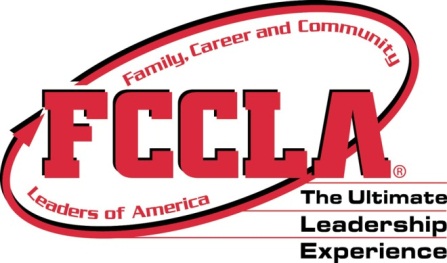                                UTAH FCCLA WEB QUESTSTATE WEBSITE:  www.utahfccla.orgNATIONAL WEBSITE:  www.fcclainc.orgHome Page, click on the “2012-2013 State Officers” link under the picture How many FCCLA State Officers are there in Utah?Who is the NATIONAL Vice President of National Programs, what school does she go to and what is her email address?What is the Utah FCCLA Theme for 2011-2012?What are two of the four goals the Utah FCCLA State Officers have set for the state.Under the “Adviser” section in the FCCLA Organizational Tree” Who is the Utah FCCLA State Adviser and what is ONE of her responsibilities?Under the “Adviser” section in the FCCLA Organizational Tree”  Who is the Utah FCCLA State Officer Assistant and what is ONE of her responsibilities?Home page: FCCLA Executive Council & Advisory Board  Who is the Utah FCCLA State Officer from Area 5, what school does she go to and who is her adviser?      Home page, “STAR Events”, “STAR Events Manual”, Page 49STAR Events (Students ________________ Action with _________________________) are competitive events in which members are recognized for ______________________ and _______________________ in chapter and individual _______________________, leadership _______________________, and _________________________ preparation.Family, ______________________ and _________________________ Leaders of America’s (FCCLA) STAR Events offer individual skill development and application of learning through the following activities: ■ ____________________________—teams work to accomplish  specific goals ■ ____________________________—an individual member  works alone to accomplish specific goals■ ____________________________—individual or team performance is measured by an established set of criteria.Home page How many gold winners did Utah have at the FCCLA National Leadership Conference in Orlando, Florida?  Home page, “Year at-a-glance Calendar” When is National FCCLA Week?Home page, “Year at-a-glance Calendar” When AND where is the 2013 National Conference being held this year?National Website, “Membership”, “Join FCCLA” Who is eligible to be a member of FCCLA? Bonus Question:  What is the “tagline” for FCCLA?